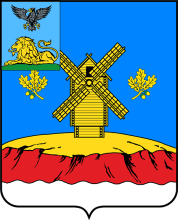 ИЗБИРАТЕЛЬНАЯ КОМИССИЯ МУНИЦИПАЛЬНОГО РАЙОНА «КРАСНОЯРУЖСКИЙ РАЙОН» БЕЛГОРОДСКОЙ ОБЛАСТИ(С ПОЛНОМОЧИЯМИ ТИК)ПОСТАНОВЛЕНИЕот  16 февраля  2017 года                                                                         № 91/352п. Красная Яруга ул. Центральная,14О Плане мероприятий по организации информационно - разъяснительной деятельности избирательной комиссии муниципального района «Краснояружского района»  в период подготовки и проведения выборов Губернатора Белгородской области 10 сентября 2017 годаВ соответствии с подпунктом «б» пункта 10 статьи 24 и статьей 45 Федерального закона «Об основных гарантиях избирательных прав и права на участие в референдуме граждан Российской Федерации», статьей 53 Избирательного кодекса Белгородской области, в целях обеспечения гарантий прав граждан Российской Федерации, проживающих на территории муниципального района «Краснояружский район», на получение информации о выборах Губернатора Белгородской области, избирательная комиссия муниципального района «Краснояружский район» (с полномочиями ТИК ) постановляет:1. Утвердить План мероприятий по организации информационно-разъяснительной деятельности избирательной комиссии муниципального района «Краснояружский район» в период подготовки и проведения выборов Губернатора Белгородской области 10 сентября 2017 года (прилагается). 2. Организацию и координацию выполнения Плана мероприятий по организации информационно-разъяснительной деятельности избирательной комиссии муниципального района «Краснояружский район» в период подготовки и проведения выборов Губернатора Белгородской области возложить на председателя избирательной комиссии муниципального района «Краснояружский район» М.П.Никулина.3. Контроль за выполнением настоящего постановления возложить на председателя избирательной комиссии муниципального района «Краснояружский район» М.П.Никулина.Председатель избирательной комиссиимуниципального района «Краснояружский район»                                                               М. НикулинСекретарь избирательной комиссиимуниципального района«Краснояружский район»                                                           Н. МаксименкоПлан мероприятийпо организации информационно-разъяснительной деятельности избирательной комиссии         муниципального района «Краснояружский район» в период подготовки и проведения выборов Губернатора Белгородской области 10 сентября 2017 годаМЕДИА-ПЛАНинформационно-разъяснительной деятельности избирательной комиссии муниципального района «Краснояружский район» в районных средствах массовой информации и сети «Интернет» в период подготовки и проведения выборов Губернатора Белгородской области 10 сентября 2017 годаУТВРЕЖДЕНпостановлением избирательной комиссиимуниципального района «Краснояружский район» от 16 февраля 2017 года № 91/352№п/пНаименованиемероприятияСрокисполненияОтветственный исполнитель12341. Аналитическое сопровождение выборов1. Аналитическое сопровождение выборов1. Аналитическое сопровождение выборов1. Аналитическое сопровождение выборов1.1.Мониторинг обращений избирателей на «горячие линии» связи с избирателями, организованные избирательной комиссией муниципального района «Краснояружский район» и участковыми избирательными комиссиямиАвгуст-сентябрьИзбирательная комиссия муниципального района «Краснояружский район» и участковые избирательные комиссии1.2.Анализ обращений, заявлений и жалоб граждан, участников избирательного процесса на нарушения избирательного законодательства, принятых по ним мер реагированияСентябрь-октябрь
Избирательная комиссия муниципального района «Краснояружский район» 2. Использование медиаресурсов в процессе информационно-разъяснительной деятельностиИнформирование избирателей о кандидатах, списках кандидатов, избирательных объединениях, внесенных в избирательные бюллетени для голосования, избирательных действиях в ходе подготовки и проведения выборов2. Использование медиаресурсов в процессе информационно-разъяснительной деятельностиИнформирование избирателей о кандидатах, списках кандидатов, избирательных объединениях, внесенных в избирательные бюллетени для голосования, избирательных действиях в ходе подготовки и проведения выборов2. Использование медиаресурсов в процессе информационно-разъяснительной деятельностиИнформирование избирателей о кандидатах, списках кандидатов, избирательных объединениях, внесенных в избирательные бюллетени для голосования, избирательных действиях в ходе подготовки и проведения выборов2. Использование медиаресурсов в процессе информационно-разъяснительной деятельностиИнформирование избирателей о кандидатах, списках кандидатов, избирательных объединениях, внесенных в избирательные бюллетени для голосования, избирательных действиях в ходе подготовки и проведения выборов2.1Информирование избирателей через печатные средства массовой информации2.1.1Подготовка и размещение материалов по избирательной тематике в межрайонной газете «Наша жизнь» (согласно утвержденным перечням публикаций)Апрель-сентябрьИзбирательная комиссия муниципального района «Краснояружский район», межрайонная газета «Наша жизнь»2.1.2Размещение на избирательных участках, в помещениях избирательных комиссий, в помещениях для голосования, других местах пребывания избирателей специальных информационных материалов (плакатов), изготовленных Избирательной комиссией Белгородской областиИюль, августИзбирательная комиссия муниципального района «Краснояружский район» 2.1.3Информирование избирателей муниципального района «Краснояружский район» о  мероприятиях по подготовке и проведению выборов Губернатора Белгородской области  посредством лекций, бесед, других организационных форм информированияИюль-сентябрьИзбирательная комиссия муниципального района «Краснояружский район» 2.2Мероприятия для представителей средств массовой информации2.2.1Организация пресс-конференций, брифингов журналистов, в том числе репортажей с заседаний избирательной комиссии муниципального района «Краснояружский район» Июль-сентябрьИзбирательная комиссия муниципального района «Краснояружский район» 2.2.2Участие в областном конкурсе среди средств массовой информации и журналистов на лучший материал в средствах массовой информации по вопросам выборов и избирательного законодательстваМарт-октябрьИзбирательная комиссия муниципального района «Краснояружский район», межрайонная газета «Наша жизнь»2.2.3Организация работы информационного центра избирательной комиссии муниципального района «Краснояружский район» «Выборы – 2017»Август-сентябрьЧлены избирательной комиссии муниципального района «Краснояружский район» 3. Использование современных информационных технологий3. Использование современных информационных технологий3. Использование современных информационных технологий3. Использование современных информационных технологий3.1.Размещение на сайте избирательной комиссии муниципального района «Краснояружский район» (окружной) информации о мероприятиях, проводимых в ходе подготовки и проведения выборов, постановлений комиссииМарт-сентябрьИзбирательная комиссия муниципального района «Краснояружский район» 4. Обучение организаторов выборов и других участников избирательного процесса4. Обучение организаторов выборов и других участников избирательного процесса4. Обучение организаторов выборов и других участников избирательного процесса4. Обучение организаторов выборов и других участников избирательного процесса4.1.Организация и проведение обучения избирательному законодательству и избирательным технологиям членов избирательной комиссии муниципального района «Краснояружский район» и участковых избирательных комиссий Март-сентябрьИзбирательная комиссия муниципального района «Краснояружский район» 4.2.Организация работы по разъяснению законодательства о выборах и процедур голосования для различных категорий участников избирательного процесса, в том числе на базе учреждений образования и культуры, библиотек, в клубах избирателей, молодых и будущих избирателейАвгуст-сентябрьИзбирательная комиссия муниципального района «Краснояружский район» 4.3.Организация и проведение семинаров и консультаций с организаторами выборов по вопросам подготовки и проведения выборов:военнослужащих;представителей правоохранительных органов;избирателей, находящихся в день голосования в местах временного пребывания;                                                     граждан, не имеющих регистрации по месту жительства в пределах Белгородской области Март- август Избирательная комиссия муниципального района «Краснояружский район» совместно с представителямивоенкомата, правоохранительных органов, органов местного самоуправления и др.4.4.Участие в  обучении по теме «Избирательное право и избирательный процесс в Российской Федерации» в Избирательной комиссии Белгородской области, избирательной комиссии муниципального района «Краснояружский район» (окружной) :представителей средств массовой информации, освещающих выборы;наблюдателей;представителей политических партий из числа резерва для назначения в состав избирательных комиссий;доверенных лиц; уполномоченных представителей избирательных объединений по финансовым вопросам;молодых избирателей (в учебных заведениях, трудовых коллективах)Март-сентябрьИзбирательная комиссия муниципального района «Краснояружский район» 4.5.Проведение занятий во всех формах правового просвещения избирателей, будущих избирателей по темам подготовки и проведения выборов Губернатора Белгородской областиМарт-сентябрьИзбирательная комиссия муниципального района «Краснояружский район», учреждения культуры (по согласованию)4.6.Проведение информационно-разъяснительных бесед с избирателями при вручении им приглашений на ознакомление со списками избирателей. Август-сентябрьЧлены участковых избирательных комиссий4.7.Подготовка специальных концертных программ и организация выступлений коллективов художественной самодеятельности перед избирателями в день голосования 10 сентября 2017 годаСентябрьУправление культуры администрации муниципального района «Краснояружский район» (по согласованию)4.8.Участие в организации и проведении областных, муниципальных конкурсов:среди учащихся учреждений общего, начального и среднего профессионального образование на лучшее сочинение (реферат), рисунок (плакат) на темы выборовСентябрь-декабрьИзбирательная комиссия муниципального района «Краснояружский район», управление  образования администрации муниципального района «Краснояружский район» (по согласованию)4.9.Организация и проведение выборов президентов, парламентов и других органов молодежного, детского общественного самоуправления:в учебных заведениях;в летних оздоровительных лагерях для детей и подростков Апрель-ноябрьИзбирательная комиссия муниципального района «Краснояружский район», управление  образования администрации муниципального района «Краснояружский район» (по согласованию)5. Проведение выставочных мероприятий5. Проведение выставочных мероприятий5. Проведение выставочных мероприятий5. Проведение выставочных мероприятий5.1Проведение выставочных мероприятий, посвященных истории выборов в Белгородской области, а также выставок по электоральной тематике в учреждениях культуры муниципального района (музеи, дома культуры, клубы, учебные заведения и др.)Сентябрь-октябрь
Избирательная комиссия муниципального района «Краснояружский район», учреждения культуры6. Организационно-методическое обеспечение и использование наружных средств информирования6. Организационно-методическое обеспечение и использование наружных средств информирования6. Организационно-методическое обеспечение и использование наружных средств информирования6. Организационно-методическое обеспечение и использование наружных средств информирования6.1Подготовка методических пособий в помощь участковым избирательным комиссиям по выборам Губернатора Белгородской областиМай-августИзбирательная комиссия муниципального района «Краснояружский район» УТВРЕЖДЕНпостановлением избирательной комиссиимуниципального района «Краснояружский район» от 28 марта 2017 года № 92/354№ п/пНаименование темы выступления, публикации в СМИ и сети «Интернет»Дата выступления, публикации, размещенияТелевидение, радиовещание, интернет (выступления, интервью, пресс-конференции)Публикации в периодических печатных изданиях (газетах)Ответственный за исполнение1234561.Предстоящие выборы Губернатора Белгородской области - важное государственное н политическое событие Белгородской областимайСайт администрации Краснояружского района в сети «Интернет»Межрайонная газета «Наша жизнь»М.П.Никулин, председатель ИКМР «Краснояружский район»2.Основные положения Избирательного кодекса  по выборам Губернатора Белгородской области, особенности проведения выборов, новеллы в избирательном законодательствеиюньМежрайонная газета «Наша жизнь»Н.А. Максименко, секретарь ИКМР «Краснояружский район»3.Информационно - разъяснительная деятельность в период избирательной кампании - важная задача избирательных комиссийиюньСайт администрации Краснояружского района в сети «Интернет»Межрайонная газета «Наша жизнь»А.И.Бондарь, заместитель председателя ИКМР «Краснояружский район»4.«Избиратель! К агитации будь готов!» (порядок и формы проведения предвыборной агитации)июльСайт администрации Краснояружского района в сети «Интернет»Межрайонная газета «Наша жизнь»А.И.Бондарь, заместитель председателя ИКМР «Краснояружский район»5.Соблюдение избирательного законодательства – залог честных выборов и активности избирателей июльСайт администрации Краснояружского района в сети «Интернет»Межрайонная газета «Наша жизнь»М.П.Никулин, председатель ИКМР «Краснояружский район»6.Законодательные и организационные гарантии законности и честности выборовиюльСайт администрации Краснояружского района в сети «Интернет»Межрайонная газета «Наша жизнь»А.И.Бондарь, заместитель председателя ИКМР «Краснояружский район»7.Сведения об избирательных участках, образованных на территории Краснояружского районаавгустСайт администрации Краснояружского района в сети «Интернет»Межрайонная газета «Наша жизнь»М.П.Никулин, председатель ИКМР «Краснояружский район»8.Участковые избирательные комиссии – основное звено в системе избирательных комиссийавгустСайт администрации Краснояружского района в сети «Интернет»Межрайонная газета «Наша жизнь»Н.А. Максименко, секретарь ИКМР «Краснояружский район»9.Списки избирателей - зеркало голосования и установления итогов голосования на избирательных участках. (выверка и уточнение списков избирателей)августСайт администрации Краснояружского района в сети «Интернет»Межрайонная газета «Наша жизнь»Н.А. Максименко, секретарь ИКМР «Краснояружский район»10.Досрочное голосование(Порядок досрочного голосования на выборах Губернатора Белгородской области)августСайт администрации Краснояружского района в сети «Интернет»Межрайонная газета «Наша жизнь»М.П.Никулин, председатель ИКМР «Краснояружский район»11.Государственная автоматизированная система «Выборы», её роль и использование в подготовке и проведении выборовавгустСайт администрации Краснояружского района в сети «Интернет»Межрайонная газета «Наша жизнь»М.П.Никулин, председатель ИКМР «Краснояружский район»12.Обеспечение избирательных прав инвалидов (как голосовать инвалиду) и некоторых других категорий избирателей (студентов) – важная задача избирательных комиссий и органов местного самоуправленияавгуст-сентябрьСайт администрации Краснояружского района в сети «Интернет»Межрайонная газета «Наша жизнь»М.П.Никулин, председатель ИКМР «Краснояружский район»13.Болен или не можешь прийти на избирательный участок по другой причине – проголосуй вне помещения (организация и обеспечение голосования вне помещения для голосования)август - сентябрьСайт администрации Краснояружского района в сети «Интернет»Межрайонная газета «Наша жизнь»М.П.Никулин, председатель ИКМР «Краснояружский район»14.Кандидаты зарегистрированы (итоги регистрации кандидатов в Губернаторы Белгородской области)сентябрьСайт администрации Краснояружского района в сети «Интернет»Межрайонная газета «Наша жизнь»М.П.Никулин, председатель ИКМР «Краснояружский район»15.Общественный контроль за выборами – эффективный залог законности и честности выборов. Институт наблюдателей на выборахавгуст- сентябрьСайт администрации Краснояружского района в сети «Интернет»Межрайонная газета «Наша жизнь»А.И.Бондарь, заместитель председателя ИКМР «Краснояружский район»16.Венец избирательной кампании – голосование (Порядок голосования на выборах. Информирование о ходе голосования избирателей в день выборов)сентябрьСайт администрации Краснояружского района в сети «Интернет»Межрайонная газета «Наша жизнь»Н.А. Максименко, секретарь ИКМР «Краснояружский район»17.Обращение к избирателям накануне дня голосования8-9 сентябряСайт администрации Краснояружского района в сети «Интернет»Межрайонная газета «Наша жизнь»М.П.Никулин, председатель ИКМР «Краснояружский район»18.Итоги голосования по выборам Губернатора Белгородской области сентябрьСайт администрации Краснояружского района в сети «Интернет»Межрайонная газета «Наша жизнь»М.П.Никулин, председатель ИКМР «Краснояружский район»19.Опубликование (обнародование) общих итогов голосования и результатов выборов Губернатора Белгородской области сентябрьСайт администрации Краснояружского района в сети «Интернет»Межрайонная газета «Наша жизнь»М.П.Никулин, председатель ИКМР «Краснояружский район»